 สรุปรายงานสถานการณ์โรคอัตราป่วยสูงสุด 5 อันดับ  และโรคที่เป็นปัญหา เดือน กุมภาพันธ์ พ.ศ. 2564 จังหวัดเพชรบูรณ์............................................1. ข้อมูล ระหว่างวันที่ 1 มกราคม 2564 ถึงวันที่ 22 กุมภาพันธ์ 2564 (รวม 2 เดือน)      รูปที่ 1 อัตราป่วยด้วยโรคที่ต้องเฝ้าระวัง 5 อันดับแรก จังหวัดเพชรบูรณ์ ปี 2564 (1 – 22 กุมภาพันธ์ 64)2. ข้อมูลเปรียบเทียบ ระหว่าง เดือน มกราคม 2564 และ เดือนกุมภาพันธ์ 2564    รูปที่ 2 อัตราป่วยด้วยโรคที่ต้องเฝ้าระวัง 5 อันดับแรก จ.เพชรบูรณ์ ประจำเดือน มกราคม และ กุมภาพันธ์ 25641. โรคที่มีอัตราป่วยสูงสุด 5 อับดับประจำเดือน กุมภาพันธ์ 2564 (1 – 22 กุมภาพันธ์ 2564)    (ข้อมูลจาก รง.506 ณ 22 กุมภาพันธ์ 2564)1.1 โรคอุจจาระร่วง (Diarrhea) 		ตั้งแต่ 1 - 22 ก.พ.64 ได้รับรายงานผู้ป่วยโรคอุจจาระร่วง (Diarrhea) รวม 461 ราย อัตรา 46.2 ต่อประชากรแสนคน ไม่มีรายงานผู้เสียชีวิต 		ด้านบุคคล เพศ : อัตราส่วนเพศชาย ต่อ เพศหญิง 1 : 1.38 (ชาย 194 ราย,หญิง 267 ราย) กลุ่มอายุ : กลุ่มอายุที่พบผู้ป่วยสูงสุด 0–4 ปี อัตราป่วย 143.5 ต่อแสน ลำดับที่ 2 กลุ่มอายุ 5–9 ปี อัตราป่วย 80.9 ต่อแสน ลำดับที่ 3 กลุ่มอายุ 65 ปีขึ้นไป อัตราป่วย 78.3 ต่อแสน อาชีพ : อาชีพที่มีจำนวนผู้ป่วยสูงสุด ลำดับที่ 1 เด็กในปกครอง 162 ราย ลำดับที่ 2 รับจ้าง 100 ราย ลำดับที่ 3 เกษตรกร 94 ราย		ด้านเวลา : ผู้ป่วยอุจจาระร่วง ก.พ.64 พบผู้ป่วย 461 ราย เมื่อเทียบกับ ม.ค.63 (701 ราย) ผู้ป่วย ก.พ.64 น้อยกว่า ผู้ป่วย ม.ค.63 อยู่ 240 ราย, เทียบกับ ก.พ.63 (1,146 ราย) ผู้ป่วย ก.พ.64 น้อยกว่า ผู้ป่วย ก.พ.63 อยู่ 685 ราย และเทียบกับค่ามัธยฐาน 5 ปี ย้อนหลัง (1,33 ราย) ผู้ป่วย ก.พ.64 น้อยกว่า ค่ามัธยฐาน 872 ราย		ด้านสถานที่ : อำเภอที่มีอัตราป่วยต่อประชากรแสนคนสูงสุด คือ อำเภอน้ำหนาว 103.9 (19 ราย) รองลงมา อำเภอศรีเทพ 73.5 (52 ราย) อำเภอหล่มเก่า 73.0 (49 ราย) อำเภอเมือง พช. 69.4 (146 ราย) อำเภอบึงสามพัน 51.5 (37 ราย) อำเภอวังโป่ง 32.2 (12 ราย) อำเภอหล่มสัก 31.0 (49 ราย) อำเภอวิเชียรบุรี 30.9 (41 ราย) อำเภอชนแดน 28.8 (23 ราย) อำเภอหนองไผ่ 23.9 (27 ราย) และอำเภอเขาค้อ 15.7 (6 ราย) ตามลำดับ1.2 โรคไข้ไม่ทราบสาเหตุ (Pyrexia)		ตั้งแต่ 1–22 ก.พ.64 ได้รับรายงานผู้ป่วยโรคไข้ไม่ทราบสาเหตุ (Pyrexia) รวม 134 ราย อัตราป่วย 13.4 ต่อประชากรแสนคน ไม่มีรายงานผู้เสียชีวิต 		ด้านบุคคล เพศ : อัตราส่วนเพศชาย ต่อ เพศหญิง 1 : 1.48 (ชาย 54 ราย , หญิง 80 ราย) กลุ่มอายุ : กลุ่มอายุที่พบผู้ป่วยสูงสุด กลุ่มอายุ 0-4 ปี อัตราป่วย 64.6 ต่อแสน ลำดับที่ 2 อายุ 65 ปีขึ้นไป อัตราป่วย 30.4 ต่อแสน ลำดับที่ 3 กลุ่มอายุ 5-9 ปี อัตราป่วย 18.5 ต่อแสน อาชีพ : อาชีพที่มีจำนวนผู้ป่วยสูงสุด ลำดับที่ 1 เด็กในปกครอง 50 ราย ลำดับที่ 2 เกษตรกร 30 ราย ลำดับที่ 3 รับจ้าง 26 ราย	ด้านเวลา : ผู้ป่วยไข้ไม่ทราบสาเหตุ ก.พ.64 พบผู้ป่วย 134 ราย เมื่อเทียบกับ ม.ค.63 (177 ราย) ผู้ป่วย ก.พ.64 น้อยกว่า ผู้ป่วย ม.ค.63 อยู่ 43 ราย, เทียบกับ ก.พ.63 (388 ราย) ผู้ป่วย ก.พ.64 น้อยกว่า ผู้ป่วย ก.พ.63 อยู่ 254 ราย และเทียบกับค่ามัธยฐาน 5 ปี ย้อนหลัง (296 ราย) ผู้ป่วย ก.พ.64 น้อยกว่า ค่ามัธยฐาน 162 ราย			ด้านสถานที่ : อำเภอที่มีอัตราป่วยต่อประชากรแสนรายสูงสุด คือ อำเภอน้ำหนาว 87.5 (16 ราย) รองลงมา อำเภอศรีเทพ 42.4 (30 ราย) อำเภอวังโป่ง 24.1 (9 ราย) อำเภอเมือง พช. 20.4 (43 ราย) อำเภอบึงสามพัน 16.7 (12 ราย) อำเภอเขาค้อ 10.5 (4 ราย) อำเภอชนแดน 10.0 (8 ราย) อำเภอหล่มเก่า 4.5 (3 ราย) อำเภอหล่มสัก 4.4 (7 ราย) อำเภอวิเชียรบุรี 1.5 (2 ราย) และอำเภอหนองไผ่ 0.0 (0 ราย) ตามลำดับ1.3 โรคปอดบวม (Pneumonia)		ตั้งแต่ 1 – 22 ก.พ.64 ได้รับรายงานผู้ป่วยโรคปอดบวม (Pneumonia) รวม 86 ราย อัตราป่วย 8.6 ต่อประชากรแสนราย ไม่มีรายงานผู้เสียชีวิต		ด้านบุคคล เพศ : อัตราส่วน เพศหญิง ต่อ เพศชาย 1 : 1.77 (หญิง 31 ราย , ชาย 55 ราย) กลุ่มอายุ : กลุ่มอายุที่พบผู้ป่วยสูงสุด กลุ่มอายุ 65 ปีขึ้นไป อัตราป่วย 39.2 ต่อแสน ลำดับที่ 2 กลุ่มอายุ 0 - 4 ปี อัตราป่วย 14.4 ต่อแสน ลำดับที่ 3 กลุ่มอายุ 55 - 64 ปี อัตราป่วย 14.3 ต่อแสน อาชีพ : อาชีพที่มีจำนวนผู้ป่วยสูงสุด ลำดับที่ 1 ในปกครอง 34 ราย ลำดับที่ 2 รับจ้าง 25 ราย ลำดับที่ 3 เกษตรกร 18 ราย	ด้านเวลา : ผู้ป่วยปอดบวม ก.พ.64 พบผู้ป่วย 86 ราย เมื่อเทียบกับ ม.ค.63 (265 ราย) ผู้ป่วย ก.พ.64 น้อยกว่า ผู้ป่วย ม.ค.63 อยู่ 179 ราย, เทียบกับ ก.พ.63 (474 ราย) ผู้ป่วย ก.พ.64 น้อยกว่า ผู้ป่วย ก.พ.63 อยู่ 388 ราย และเทียบกับค่ามัธยฐาน 5 ปี ย้อนหลัง (413 ราย) ผู้ป่วย ก.พ.64 น้อยกว่า ค่ามัธยฐาน 327 ราย				ด้านสถานที่ : อำเภอที่มีอัตราป่วยต่อประชากรแสนรายสูงสุด คือ อำเภอน้ำหนาว 27.4 (5 ราย) รองลงมา อำเภอวังโป่ง 16.1 (6 ราย) อำเภอเมือง พช. 12.8 (27 ราย) อำเภอชนแดน 8.8 (7 ราย) อำเภอหล่มสัก 8.2 (13 ราย) อำเภอวิเชียรบุรี 7.6 (10 ราย) อำเภอหล่มเก่า 7.5 (13 ราย) อำเภอศรีเทพ 7.1 (5 ราย) อำเภอหนองไผ่ 4.4 (5 ราย) อำเภอบึงสามพัน 4.2 (7 ราย) และอำเภอเขาค้อ 0.0 (0 ราย) ตามลำดับ1.4 โรคอาหารเป็นพิษ (Food Poisoning)  		ตั้งแต่ 1-22 ก.พ.64 ได้รับรายงานผู้ป่วยโรคอาหารเป็นพิษ (Food Poisoning)  รวม 50 ราย อัตราป่วย 5.0 ต่อประชากรแสนคน ไม่มีรายงานผู้เสียชีวิต 		ด้านบุคคลเพศ : อัตราส่วนเพศชาย ต่อ เพศหญิง 1 : 1.50 (ชาย 20 ราย,หญิง 30 ราย) กลุ่มอายุ :กลุ่มอายุที่พบผู้ป่วยสูงสุด กลุ่มอายุ 10 - 14  ปี อัตราป่วย 9.9 ต่อแสน ลำดับที่ 2 อายุ 0-4 ปี อัตราป่วย 8.9 ต่อแสน ลำดับที่ 3 กลุ่มอายุ 55 - 64 ปี อัตราป่วย 8.9 ต่อแสน อาชีพ : อาชีพที่มีจำนวนผู้ป่วยสูงสุด ลำดับที่ 1 เด็กในปกครอง 13 ราย ลำดับที่ 2 นักเรียน 11 ราย ลำดับที่ 3 รับจ้าง 10 ราย 		ด้านเวลา : ผู้ป่วยอาหารเป็นพิษ ก.พ.64 พบผู้ป่วย 50 ราย เมื่อเทียบกับ ม.ค.63 (86 ราย) ผู้ป่วย ก.พ.64 น้อยกว่า ผู้ป่วย ม.ค.63 อยู่ 36 ราย, เทียบกับ ก.พ.63 (109 ราย) ผู้ป่วย ก.พ.64 น้อยกว่า ผู้ป่วย ก.พ.63 อยู่ 59 ราย และเทียบกับค่ามัธยฐาน 5 ปี ย้อนหลัง (215 ราย) ผู้ป่วย ก.พ.64 น้อยกว่า ค่ามัธยฐาน 165 ราย				ด้านสถานที่ : อำเภอที่มีอัตราป่วยต่อประชากรแสนรายสูงสุด คือ อำเภอน้ำหนาว 21.9 (4 ราย) รองลงมา อำเภอเมือง พช. 11.4 (24 ราย) อำเภอหนองไผ่ 6.2 (7 คน) อำเภอบึงสามพัน 5.6 (4 ราย) อำเภอวิเชียรบุรี 5.3 (7 ราย) อำเภอหล่มเก่า 1.5 (1 ราย) อำเภอศรีเทพ 1.4 (1 ราย) อำเภอชนแดน 1.3 (1 ราย) อำเภอหล่มสัก 0.6 (1 ราย) และอำเภอเขาค้อ 0.0 (0 ราย) อำเภอวังโป่ง 0.0 (0 ราย) ตามลำดับ1.5 โรคไวรัสตับอักเสบ ชนิด บี (Hep. B) 		ตั้งแต่ 1 - 25 ก.พ.64 ได้รับรายงานผู้ป่วยโรคไวรัสตับอักเสบ บี (Hep. B) รวม 26 ราย อัตราป่วย 2.6 ต่อประชากรแสนคน ไม่มีรายงานผู้เสียชีวิต 		ด้านบุคคลเพศ : อัตราส่วนเพศหญิง ต่อ เพศชาย 1 : 1 (หญิง 13 ราย,ชาย 13 ราย) กลุ่มอายุ : กลุ่มอายุที่พบผู้ป่วยสูงสุด กลุ่มอายุ 45-54 ปี อัตราป่วย 5.1 ต่อแสน ลำดับที่ 2 อายุ 25-34 ปี อัตราป่วย 4.8 ต่อแสน ลำดับที่ 3 อายุ 55 – 64 ปี 3.6 ต่อแสน อาชีพ : อาชีพที่มีจำนวนผู้ป่วยสูงสุด ลำดับที่ 1 รับจ้าง 16 ราย ลำดับที่ 2 เกษตรกร 6 ราย ลำดับที่ 3 ในปกครอง 4 ราย		ด้านเวลา : ผู้ป่วยตับอักเสบ บี ก.พ.64 พบผู้ป่วย 26 ราย เมื่อเทียบกับ ม.ค.63 (39 ราย) ผู้ป่วย ก.พ.64 น้อยกว่า ผู้ป่วย ม.ค.63 อยู่ 13 ราย, เทียบกับ ก.พ.63 (52 ราย) ผู้ป่วย ก.พ.64 น้อยกว่า ผู้ป่วย ก.พ.63 อยู่ 26 ราย และเทียบกับค่ามัธยฐาน 5 ปี ย้อนหลัง (25 ราย) ผู้ป่วย ก.พ.64 น้อยกว่า ค่ามัธยฐาน 1 ราย				ด้านสถานที่ : อำเภอที่มีอัตราป่วยต่อประชากรแสนรายสูงสุด คือ อำเภอหล่มเก่า 7.5 (5 ราย)  ส่วนรองลงมา อำเภอเมือง พช. 5.2 (11 ราย) อำเภอชนแดน 5.0 (4 ราย) อำเภอหนองไผ่ 1.8 (2 ราย) อำเภอศรีเทพ 1.4 (1 ราย) อำเภอบึงสามพัน 1.4 (1 ราย) อำเภอหล่มสัก 1.3 (0 ราย) และอำเภอน้ำหนาว 0.0 (0 ราย) อำเภอวังโป่ง 0.0 (0 ราย)  อำเภอวิเชียรบุรี 0.0 (0 ราย) อำเภอเขาค้อ 0.0 (0 ราย)ตามลำดับ2. โรคที่เป็นปัญหาของจังหวัด	2.1 โรคไข้เลือดออก (DHF,DF & DSS)   อัตราป่วยไข้เลือดออก เปรียบเทียบระดับประเทศ ระดับเขต ระดับจังหวัดณ วันที่ 16 กุมภาพันธ์ 2564 ข้อมูล จากกองระบาดวิทยา		สถานการณ์ป่วยไข้เลือดออก ทั้งประเทศ พบผู้ป่วยไข้เลือดออกทั้ง 3 รหัส 99 ราย อัตราป่วย 1.5 ต่อแสน ไม่พบพบผู้เสียชีวิต 		สถานการณ์โรคระดับประเทศ จังหวัดที่มีอัตราป่วยต่อแสนสูงสุด 5 ลำดับ ได้แก่ ลำดับที่ 1 แม่ฮ่องสอน 7.8 ต่อแสน ลำดับที่ 2 กรุงเทพฯ 6.9 ต่อแสน ลำดับที่ 3 ชลบุรี 4.2 ต่อแสน ลำดับที่ 4 นครปฐม 4.0 ต่อแสน ลำดับ 5 ระนอง 3.6 ต่อแสน จังหวัดเพชรบูรณ์ อยู่ลำดับที่ 39 จำนวน 6 ราย อัตราป่วย 0.6 ต่อแสน 		สถานการณ์โรคระดับเขตสุขภาพที่ 2  พบผู้ป่วย 52 ราย 1.46 ต่อแสน ไม่พบผู้เสียชีวิต จังหวัดที่มีอัตราป่วยต่อแสน สูงสุดได้แก่ 1. ตาก 16 ราย 2.4 ต่อแสน 2. อุตรดิตถ์ 9 ราย 2.0 ต่อแสน 3. พิษณุโลก 14 ราย 1.6 ต่อแสน 4. สุโขทัย 7 ราย 1.2 ต่อแสน 5. เพชรบูรณ์ 6 ราย 0.6 ต่อแสน		ตั้งแต่ 1 ม.ค. - 22 ก.พ. 64 ได้รับรายงานผู้ป่วยโรคไข้เลือดออก (DF,DHF & DSS) รวม 6 ราย อัตราป่วย 0.6 ต่อประชากรแสนคน ไม่มีรายงานผู้เสียชีวิต 		ด้านบุคคลเพศ : พบผู้ป่วยเพศหญิง ต่อ เพศชาย 1 : 2 (หญิง 2 ราย,ชาย 4 ราย) กลุ่มอายุ : กลุ่มอายุที่พบผู้ป่วยสูงสุด กลุ่มอายุ 15-24 ปี อัตราป่วย 1.4 ต่อแสน ลำดับที่ 2 อายุ 55 - 64 ปี อัตราป่วย 0.9 ต่อแสน ลำดับที่ 3 อายุ 25 – 34 ปี อัตราป่วย 0.7 ต่อแสน อาชีพ : อาชีพที่มีจำนวนผู้ป่วยสูงสุด ลำดับที่ 1 นักเรียน และ รับจ้าง อย่างละ 1 ราย 		ด้านเวลา : ผู้ป่วยไข้เลือดออก ปี 2564 ณ ก.พ.64 พบผู้ป่วย 6 ราย เมื่อเทียบกับ ปี 2563 ณ ก.พ.63 (65 ราย) ผู้ป่วย ปี 2564 น้อยกว่าผู้ป่วย ปี 2563 อยู่ 59 ราย, เทียบกับค่ามัธยฐาน 5 ปี ย้อนหลัง ณ เดือน ก.พ.64 (39 ราย) ผู้ป่วย ปี 2564 น้อยกว่า ค่ามัธยฐาน 33 ราย					ด้านสถานที่ : อำเภอที่มีอัตราป่วยต่อประชากรแสนรายสูงสุด คือ อำเภอบึงสามพัน 2.8 (2 ราย) รองลงมา อำเภอ เมือง พช 1.9 (4 ราย) ส่วนอำเภออื่น ๆ ไม่พบผู้ป่วย ตามลำดับ3. สถานการณ์ โรคไวรัสโคโรนา 2019 (COVID-19)สถานการณ์ในต่างประเทศมีรายงานจำนวนผู้ป่วยยืนยันทั่วโลก ในวันที่ 22 กุมภาพันธ์ 2564 (เวลา 12.00 น.) มีรายงานผู้ป่วยจำนวน 111,985,805 ราย เสียชีวิต 2,478,746 ราย ประเทศที่มีผู้ป่วยสะสม มากที่สุด 5 ลำดับ คือ 1.สหรัฐอเมริกา พบผู้ป่วย 28,765,423 ราย 2. อินเดีย พบผู้ป่วย 11,005,850 ราย 3. บราซิล พบผู้ป่วย 10,168,174 ราย 4. รัสเซีย พบผู้ป่วย 4,177,330 ราย  5. อังกฤษ พบผู้ป่วย 4,115,509 ราย ประเทศที่พบผู้เสียชีวิตสะสมมากสุด 5 ลำดับ  คือ 1. สหรัฐอเมริกา 511,133 ราย 2. บราซิล 246,560 ราย 3. เม็กซิโก 180,107 ราย 4. เม็กซิโก 156,418 ราย 5. อังกฤษ 120,580 รายสถานการณ์ในประเทศไทยสถานการณ์โรคติดเชื้อไวรัสโคโรนา 2019 วันที่ 22 กุมภาพันธ์ 2564 (เวลา 14.00 น.) ศูนย์บริหารสถานการณ์โควิด-19 แถลงสถานการณ์ในประเทศ พบผู้ติดเชื้อรายใหม่ 89 ราย ทำให้มียอดสะสมผู้ป่วยล่าสุดที่ 28,930 ราย ไม่มีผู้เสียชีวิตเพิ่ม  ยอดผู้เสียชีวิตสะสมทั่วประเทศ 83 ราย และมีผู้ป่วยรักษาตัวหายกลับบ้าน 24,361 รายสถานการณ์จังหวัดเพชรบูรณ์ จังหวัดเพชรบูรณ์ ณ 21 กุมภาพันธ์ 2564 พบผู้ป่วยเข้าได้กับนิยามสอบสวนโรคติดเชื้อไวรัสโคโรนา-19 (PUI) ระลอกใหม่ 18 ม.ค.63 – 22 ก.พ.64 จำนวน 745 ราย พบเป็นผู้ป่วยยืนยัน 1 ราย ( อ.หนองไผ่ 1 ราย) พบผู้ป่วยยืนยันล่าสุด 21 ธันวาคม 2563 ,มีผลการตรวจไม่พบเชื้อ 744 รายผลการดำเนินงานเฝ้าระวังกลุ่มเสี่ยง ต่อการติดเชื้อ COVID-19 ที่เข้ามาในจังหวัดเพชรบูรณ์ ณ วันที่ 23 ธันวาคม 2563กลุ่มที่ 1 เฝ้าระวังผู้ป่วย ผู้สงสัย ติดเชื้อ COVID-19 ในสถานบริการ ระลอกใหม่ 18 ม.ค.63 – 22 ก.พ.64พบผู้ป่วยเข้าได้นิยาม PUI จำนวน 	745	ราย 		ส่งตรวจยืนยันเชื้อ 	745	ราย			ไม่พบเชื้อ 	744	ราย			   พบเชื้อ	1	ราย 			รอผลตรวจ	0	ราย กลุ่มที่ 2 การค้นหาผู้ติดเชื้อในสถานที่เสี่ยง   (Sentinel Surveillance) 
		การเก็บตัวอย่างตรวจหาเชื้อ (1,013 คน)			1. พบเชื้อ		: 	0   	คน			2. ไม่พบเชื้อ		: 	1,013  	คน	กลุ่มที่ 3 การค้นหาผู้ติดเชื้อในแรงงานต่างด้าว   		การเก็บตัวอย่างตรวจหาเชื้อ (649 คน)			1. ตรวจพบเชื้อ		: 	0 	คน			2. ไม่พบเชื้อ 		: 	0 	คน 			3. รอผล			:	649	ตนการดำเนินงานเฝ้าระวังผู้ติดเชื้อ COVID-19 กลุ่ม PUI  ในสถานบริการ ระหว่าง 1-22 ก.พ.64
เก็บตัวอย่างส่งตรวจหาเชื้อ COVID-19 ในกลุ่ม PUI ผู้ป่วยปอดอักเสบ/ILI/กลุ่มเสี่ยงอื่นๆผลการดำเนินงานเฝ้าระวังผู้ป่วยติดเชื้อ COVID-19 ในกลุ่มผู้ป่วยที่ไม่ใช่ PUI เฉพาะใน รพท./รพศ.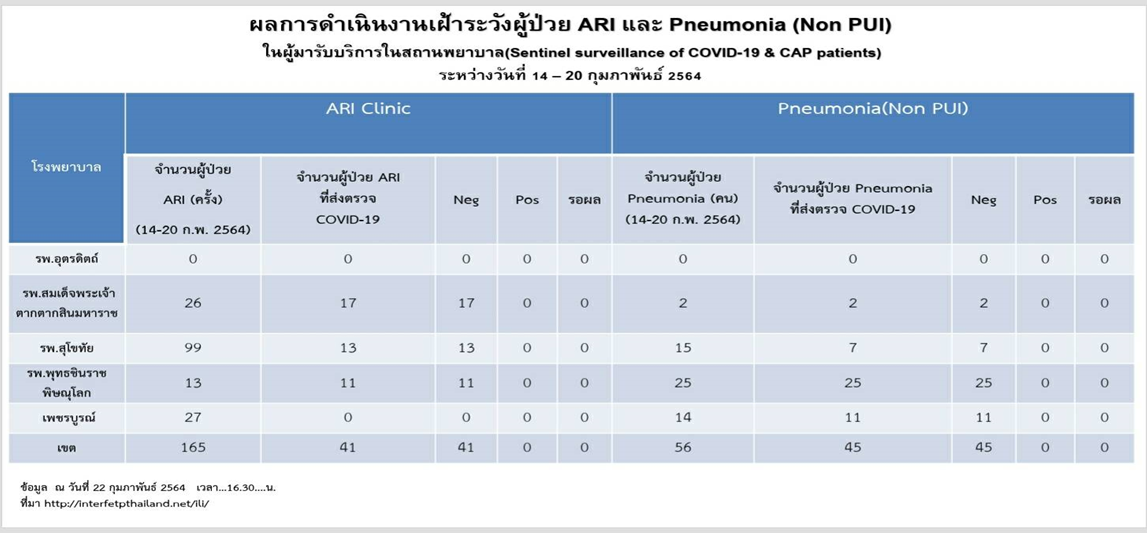 โรงพยาบาลกลุ่มผู้ป่วย (PUI) : ปอดอักเสบ , ARI , ILIกลุ่มผู้ป่วย (PUI) : ปอดอักเสบ , ARI , ILIกลุ่มผู้ป่วย (PUI) : ปอดอักเสบ , ARI , ILIกลุ่มอื่น ๆ : แพทย์สงสัย ต่างด้าว ก่อนผ่าตัดรวมโรงพยาบาลผู้ป่วยเสี่ยงสูงARIPneumoniaกลุ่มอื่น ๆ : แพทย์สงสัย ต่างด้าว ก่อนผ่าตัดรวมรพท.เพชรบูรณ์12491237รพช.หนองไผ่6187637รพช.หล่มสัก607114รพช.วิเชียรบุรี401914รพร.หล่มเก่า190111รพช.วังโป่ง15129รพช.ชนแดน06006รพช.น้ำหนาว06006รพช.ศรีเทพ02035รพช.บึงสามพัน01034รพช.เขาค้อ00022รวมทั้งจังหวัด30512539145